بدینوسیله تأیید میشود که سرپرستی سمینار کارشناسی ارشد آقا/خانم ................................................ به شماره دانشجویی ............................... ورودی ........................  پذیرفته میشود.امضاء دانشجو و تاریخ:----------------------------------------------------نام و نام خانوادگی استاد (استادان) راهنما:	               	امضاء و تاریخ: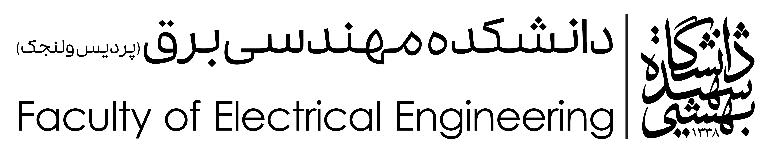 به نام خدافرم تعیین استاد راهنمای  پایاننامهی کارشناسی ارشد